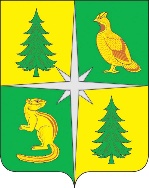 РОССИЙСКАЯ ФЕДЕРАЦИЯИРКУТСКАЯ ОБЛАСТЬЧУНСКИЙ РАЙОНКОНТРОЛЬНО-СЧЕТНАЯ ПАЛАТАЧУНСКОГО РАЙОННОГО МУНИЦИПАЛЬНОГО ОБРАЗОВАНИЯ665513, р. п. Чунский, ул. Комарова, 11, Тел./Факс (39567) 2-12-13, E-mail: chuna.ksp@mail.ruЗАКЛЮЧЕНИЕ № 01-410/15зпо результатам внешней проверки годового отчета об исполнении местного бюджетаНовочунского муниципального образования за 2022 годНастоящее Заключение составлено по результатам внешней проверки годового отчета об исполнении бюджета Новочунского муниципального образования за 2022 год, проведенной методом камеральной проверки на основании распоряжения Контрольно-счетной палаты Чунского районного муниципального образования от 28.02.2023 № 09 «О проведении внешней проверки годового отчета об исполнении бюджета Новочунского муниципального образования за 2022 год», в рамках переданных полномочий по осуществлению внешнего муниципального финансового контроля, в соответствии с разделом VIII.I Бюджетного Кодекса РФ, Положением о контрольно-счетной палате Чунского районного муниципального образования» председателем КСП Чунского районного муниципального образования (далее – КСП Чунского РМО) А. С. Федорук, аудитором КСП Чунского РМО Н. А. Колотыгиной, ведущими инспекторами КСП Чунского РМО Ю. С. Смышляевой и Н. И. Сахаровой, отраженным в Акте № 01-321/07А от 15.03.2023.Организация и осуществление бюджетного процессаВопросы формирования, исполнения бюджета поселения, а также осуществления контроля его исполнения регулируются Уставом Новочунского муниципального образования, утвержденным Решением Думы Новочунского МО от 08.12.2005 № 10 (с изменениями и дополнениями, внесенными Решением Думы поселения от 03.06.2021 № 124) и Положением о бюджетном процессе в Новочунском муниципальном образовании, утвержденным Решением Думы поселения от 24.09.2015 № 134 (с изменениями от 28.07.2022 № 163).В нарушение статьи 47 Федерального закона от 06.10.2003 № 131-ФЗ «Об общих принципах организации местного самоуправления в РФ» Решение Думы Новочунского МО от 28.07.2022 № 163 «О внесении изменений в решение думы Новочунского муниципального образования № 134 от 24.09.2015 «О бюджетном процессе в Новочунском муниципальном образовании» не опубликовано на официальном сайте администрации Новочунского МО.Получателями средств местного бюджета Новочунского МО являются:МКУ «Администрация Новочунского МО»;МКУ «Центр культуры, информации и спорта» Новочунского МО;МКУ «Маяк» администрации Новочунского МО.Положение о порядке осуществления муниципального внутреннего финансового контроля в администрации Новочунского МО утверждено Постановлением главы администрации Новочунского МО от 22.12.2015 № 84. Название Положения не соответствует нормам Бюджетного Кодекса РФ, Федеральному закону от 12.01.1996 № 7-ФЗ «О некоммерческих организациях». В нарушение норм статьи 269.2 Бюджетного кодекса РФ, согласно информации, предоставленной администрацией, в 2022 году мероприятия по внутреннему финансовому контролю не проводились.В соответствии с нормами статьи 160.2-1 Бюджетного кодекса РФ Распоряжением Новочунского МО от 16.04.2021 № 27 определен упрощенный способ организации внутреннего финансового аудита, а также утвержден Порядок организации внутреннего финансового аудита.Порядок осуществления внутреннего муниципального финансового контроля в сфере закупок для обеспечения муниципальных нужд администрации Новочунского МО утвержден Постановлением администрации от 01.11.2018 № 81 (с изменениями от 10.07.2022 № 55).Согласно информации, представленной администрацией Новочунского МО, в 2022 году мероприятия по контролю в сфере закупок товаров, работ, услуг проводились по части 5 статьи 99 Федерального закона № 44-ФЗ. Ведомственный контроль за соблюдением законодательства РФ и иных нормативных правовых актов о контрактной системе в сфере закупок в отношении подведомственных заказчиков не осуществлялся, чем нарушены нормы статьи 100 Закона № 44-ФЗ.Порядок ведения реестра муниципального имущества Новочунского МО утвержден Постановлением администрации Новочунского МО от 29.06.2020 № 36 (с изменениями от 10.07.2022 № 54). В соответствии с нормами Приказа Минэкономразвития России от 30.08.2011 № 424 «Об утверждении Порядка ведения органами местного самоуправления реестров муниципального имущества» Решением Думы Новочунского МО от 28.07.2022 № 167 установлена стоимость движимого имущества, являющегося объектами учета в реестре (свыше 50,0 тыс. рублей). При этом, в нарушение указанного решения Думы, в реестр включен объект движимого имущества «Сирена С-40-22/3808», стоимость которого меньше установленной.На официальном сайте администрации Новочунского МО размещен неактуальный Реестр муниципального имущества Новочунского МО по состоянию на 01.01.2022, кроме того, раздел 3 реестра на сайте отсутствует.В целях составления годовой бюджетной отчетности проведена инвентаризация имущества и обязательств на основании:Распоряжения главы администрации Новочунского МО от 17.10.2022 № 48/1;Приказа директора МКУ «Центр культуры, информации и спорта» Новочунского МО от 10.10.2022 № 15/1-ОД;Приказа директора МКУ «Маяк» администрации Новочунского МО от 10.10.2022 № 09/1-ОД.Результаты инвентаризации документально оформлены, излишек и недостач при этом не установлено, сумма дебиторской и кредиторской задолженностей согласована с дебиторами и кредиторами.На основании решений Чунской районной Думы в муниципальную собственность Новочунского МО передано муниципальное движимое имущество Чунского РМО на общую сумму 143,1 тыс. рублей, что отражено в Справках по консолидируемым расчетам на 01.01.2023 (ф. 0503125) из состава годовой бюджетной отчетности:от 27.04.2022 № 104 на сумму 58,8 тыс. рублей (печатные издания (книги, журналы));от 27.04.2022 № 105 на сумму 59,6 тыс. рублей (музыкальные инструменты);от 27.07.2022 № 113 на сумму 21,9 тыс. рублей (печатные издания (книги, журналы));от 31.08.2022 № 117 на сумму 2,8 тыс. рублей (маски одноразовые медицинские, перчатки полиэтиленовые, ручки шариковые, пакеты полиэтиленовые).Решением Думы Новочунского МО от 28.12.2021 № 145 «О местном бюджете Новочунского муниципального образования на 2022 год и плановый период 2023 и 2024 годов» (далее – решение о бюджете) на 2022 год утверждены следующие основные характеристики бюджета:Общий объем доходов местного бюджета в сумме 27 979,9 тыс. рублей, из них объем межбюджетных трансфертов, получаемых из других бюджетов бюджетной системы РФ, в сумме 20 458,3 тыс. рублей;Общий объем расходов местного бюджета в сумме 27 979,9 тыс. рублей;Дефицит (профицит) местного бюджета в сумме 0,0 тыс. рублей.В течение 2022 года в решение о бюджете 6 раз вносились изменения и дополнения.Распоряжением главы администрации Новочунского МО от 27.12.2022 № 73 в сводную бюджетную роспись бюджета Новочунского МО были внесены изменения в соответствии с нормами пункта 3 статьи 217 Бюджетного кодекса РФ, в результате которых, в окончательном варианте, основные характеристики бюджета составили:Общий объем доходов местного бюджета в сумме 32 930,9 тыс. рублей, из них объем межбюджетных трансфертов, получаемых из других бюджетов бюджетной системы РФ, в сумме 25 295,7 тыс. рублей;Общий объем расходов местного бюджета в сумме 36 180,8 тыс. рублей;Дефицит местного бюджета в сумме 3 249,9 тыс. рублей.Таким образом, основные характеристики бюджета, относительно утвержденных первоначально, изменились следующим образом:общий объем доходов увеличен на 18,0 %;общий объем расходов увеличен на 29,3 %.Абзацы 2, 3 и 4 Пункта 1.3 Решения о внесении изменений бюджет от 28.07.2022 № 164 не соответствует нормам статьи 217 Бюджетного Кодекса РФ.Решением о бюджете (в редакции от 15.12.2022) бюджетные ассигнования, направляемые на исполнение публичных нормативных обязательств, не утверждены на плановый период 2023 и 2024 годов, чем нарушены нормы пункта 3 статьи 184.1 Бюджетного кодекса РФ.Бюджетная отчетность, предусмотренная пунктом 3 статьи 264.1. Бюджетного кодекса РФ, представлена для проверки в установленные сроки в полном составе. По данным Отчета об исполнении бюджета на 01.01.2023 (ф. 0503317) основные характеристики бюджета за 2022 год исполнены в следующих объемах:Общий объем доходов – в сумме 33 100,7 тыс. рублей или на 101 %;Общий объем расходов – в сумме 34 571,6 тыс. рублей или на 96 %;Бюджет исполнен с дефицитом в сумме 1 470,9 тыс. рублей.Распоряжением администрации Новочунского МО от 17.01.2022 № 1 утверждены Перечни главных администраторов доходов и источников финансирования дефицита бюджета Новочунского МО на 2022 год и на плановый период 2023 и 2024 годов. В перечень главных администраторов доходов местного бюджета включен только один администратор доходов «980 МКУ «Администрация Новочунского МО», что не соответствует требованиям Постановления Правительства РФ от 16.09.2021 № 1569 «Об утверждении общих требований к закреплению за органами государственной власти (государственными органами) субъекта РФ, органами управления территориальными фондами обязательного медицинского страхования, органами местного самоуправления, органами местной администрации полномочий главного администратора доходов бюджета и к утверждению перечня главных администраторов доходов бюджета субъекта РФ, бюджета территориального фонда обязательного медицинского страхования, местного бюджета».Остатки средств на счетах местного бюджета составили:по состоянию на 01.01.2022 – 3 250,6 тыс. рублей (из них средства муниципального дорожного фонда 3 097,8 тыс. рублей, субвенции бюджетам сельских поселений на выполнение передаваемых полномочий субъектов РФ – 0,7 тыс. рублей);по состоянию на 01.01.2023 – 1 779,6 тыс. рублей (из них средства муниципального дорожного фонда 1 740,0 тыс. рублей).2. Доходы местного бюджетаРешением о местном бюджете Новочунского МО от 28.12.2021 № 145 утвержден общий объем прогнозируемых доходов на 2022 год в сумме 27 979,9 тыс. рублей, из них:налоговые доходы в сумме 6 966,6 тыс. рублей, что составляет 25 % от общего объема прогнозируемых доходов бюджета;неналоговые доходы в сумме 545,0 тыс. рублей, что составляет только 2 % от общего объема прогнозируемых доходов бюджета;безвозмездные поступления от других бюджетов бюджетной системы РФ в сумме 20 458,3 тыс. рублей, что составляет 73 % от общего объема прогнозируемых доходов бюджета;прочие безвозмездные поступления в сумме 10,0 тыс. рублей.В течение 2022 года в доходную часть бюджета муниципального образования 5 раз были внесены изменения и дополнения, из них 1 изменение внесено Распоряжением главы администрации Новочунского МО от 27.12.2022 № 73 (без внесения изменений в Решение о бюджете) в части увеличения межбюджетных трансфертов, имеющих целевое назначение (увеличение субвенции бюджетам сельских поселений на выполнение передаваемых полномочий субъектов РФ на 9,4 тыс. рублей).В результате внесенных изменений и дополнений, общий объем прогнозируемых доходов на 2022 год увеличен на 18,0 % и утвержден в сумме 32 930,9 тыс. рублей, при этом:утвержденные первоначально налоговые доходы увеличены на 108,6 тыс. рублей или на 2 % преимущественно из-за увеличения прогнозируемых доходов:от НДФЛ на 2 %;от единого сельскохозяйственного налога на 100 %;от земельного налога на 11 %.При этом, доход от единого сельскохозяйственного налога исполнен только на 67 %, от земельного налога – на 60 %, что свидетельствует о некачественном прогнозировании доходов, о безосновательности увеличения прогнозируемых объемов указанных доходов, чем нарушены нормы статьи 37 Бюджетного кодекса РФ - принцип достоверности бюджета, реалистичность расчета доходов.утвержденные первоначально неналоговые доходы увеличены на 5,0 тыс. рублей или на 1 %;прогнозируемые первоначально безвозмездные поступления увеличены на 4 837,4 тыс. рублей или на 24 %.По данным Отчета об исполнении бюджета на 01.01.2023 (ф. 0503317) доходная часть бюджета исполнена в сумме 33 100,7 тыс. рублей или на 101 %, в том числе:налоговые доходы – в сумме 7 418,3 тыс. рублей или на 105 %, из них поступление доходов от местных налогов составило:налог на имущество физических лиц – 277,8 тыс. рублей или 90 % от прогнозируемых;земельный налог – 400,6 тыс. рублей или 60 % от прогнозируемых;неналоговые доходы – в сумме 396,8 тыс. рублей или на 72 %;безвозмездные поступления – в сумме 25 285,6 тыс. рублей или на 100,0 %.Доля налоговых и неналоговых доходов в общем объеме поступивших в местный бюджет Новочунского МО доходов в 2022 году составила 24 % (из них: налоговые доходы 22 %, неналоговые 1 %).Основными видами налоговых и неналоговых доходов, поступивших в 2022 году в местный бюджет, являются:акцизы по подакцизным товарам (продукции), производимым на территории РФ, которые исполнены в сумме 5 298,4 тыс. рублей или на 115 %, что составляет 68 % в общей доле поступивших налоговых и неналоговых доходов;налог на доходы физических лиц, который исполнен в сумме 1 428,1 тыс. рублей или на 96 %, что составляет 18 % в общей доле поступивших налоговых и неналоговых доходов;земельный налог, который исполнен в сумме 400,6 тыс. рублей или на 60 %, что составляет 5 % в общей доле поступивших налоговых и неналоговых доходов;налог на имущество физических лиц, который исполнен в сумме 277,8 тыс. рублей или на 90 %, что составляет 4 % в общей доле поступивших налоговых и неналоговых доходов;доходы от оказания платных услуг (работ), которые исполнены в сумме 232,5 тыс. рублей или на 78 %, что составляет 3 % в общей доле поступивших налоговых и неналоговых доходов.Неналоговые доходы бюджета Новочунского МО исполнены в общем объеме 396,8 тыс. рублей или на 72 %, из них:прочие поступления от использования имущества, находящегося в собственности сельских поселений в сумме 79 тыс. рублей (задолженность прошлых лет по арендной плате);прочие доходы от оказания платных услуг (работ) в сумме 232,5 тыс. рублей (из них: за найм жилых помещений – 70,2 тыс. рублей; доходы от оказания услуг МКУ «Центр культуры, информации и спорта» Новочунского МО – 162,2 тыс. рублей);прочие доходы от компенсации затрат бюджетов сельских поселений в сумме 85,3 тыс. рублей (пользование водой).Анализ прогнозируемых доходов местного бюджета и их исполнения в 2022 году приведен в Таблице № 1.Таблица № 1 (тыс. рублей)В 2022 году администрацией Новочунского МО осуществлен возврат прочих остатков субсидий, субвенций и иных межбюджетных трансфертов, имеющих целевое назначение, прошлых лет из бюджетов сельских поселений, сложившихся по состоянию на 01.01.2022 в сумме 0,7 тыс. рублей (субвенции бюджетам сельских поселений на выполнение передаваемых полномочий субъектов РФ по определению перечня должностных лиц органов местного самоуправления, уполномоченных составлять протоколы об административных правонарушениях, предусмотренных отдельными законами Иркутской области об административной ответственности). 3. Планирование бюджетных ассигнований и их исполнениеРасходные обязательства Новочунского МО на 2022 год и плановый период 2023 и 2024 годов приняты Распоряжением администрации Новочунского МО от 10.11.2021 № 97, в которое в течение 2022 года вносились изменения и дополнения. Во исполнение норм пункта 1 статьи 87 Бюджетного кодекса реестр расходных обязательств муниципального образования составлен и велся посредством внесения в него изменений в течение финансового года.Решением о бюджете от 28.12.2021 № 145 утверждены бюджетные ассигнования на 2022 год в сумме 27 979,9 тыс. рублей.В процессе исполнения в Сводную бюджетную роспись Новочунского МО 13 раз вносились изменения, из них:6 раз в соответствии с решениями Думы поселения о внесении изменений в бюджет;7 раз распоряжениями главы Новочунского МО «О внесении изменений в сводную бюджетную роспись бюджета Новочунского муниципального образования на 2022 год и на плановый период 2023-2024 годов» без внесения изменений в решение о бюджете, из них:следующими 3 (тремя) распоряжениями: от 28.04.2022 № 17, от 19.08.2022 № 40, от 30.09.2022 № 47 фактически изменения в сводную бюджетную роспись не вносились, т.к. перераспределение ассигнований в части КОСГУ не приводит к изменению показателей сводной бюджетной росписи;следующими 3 (тремя) распоряжениями: от 28.02.2022 № 10, от 26.10.2022 № 52, от 28.11.2022 № 62 внесены изменения в сводную бюджетную роспись в части перераспределения бюджетных ассигнований между разделами, подразделами без внесения изменений в решение о бюджете, чем нарушены нормы статьи 217 Бюджетного кодекса РФ;Распоряжением главы администрации от 27.12.2022 № 73 в соответствии с нормами статьи 217 Бюджетного кодекса РФ.Таким образом, в течение 2022 года первоначальный объем бюджетных ассигнований увеличен на 29,3 % и утвержден Сводной бюджетной росписью от 27.12.2022 в сумме 36 180,8 тыс. рублей, в том числе по 7 муниципальным программам, ассигнования по которым составляют 92,6 % от общего объема расходов местного бюджета.По данным Отчета об исполнении бюджета на 01.01.2023 (ф. 0503317) бюджет Новочунского МО по расходам исполнен в сумме 34 571,6 тыс. рублей, что составило 96 % от общего объема утвержденных ассигнований.Доли исполненных расходов по разделам бюджета Новочунского МО в 2022 году в общем объеме расходов составили: 0100 «Общегосударственные вопросы» - 30 %;0200 «Национальная оборона» - 1 %;0300 «Национальная безопасность и правоохранительная деятельность» - 6 %;0400 «Национальная экономика» - 19 %;0500 «Жилищно-коммунальное хозяйство» - 10 %;0700 «Образование» -  0,05 %;0800 «Культура, кинематография» - 29 %;1000 «Социальная политика» - 1 %;1100 «Физическая культура и спорт» - 3 %.Сумма неисполненных ассигнований на конец отчетного года составила 1 609,2 тыс. рублей. Наиболее значительное неисполнение предусмотренных решением о бюджете ассигнований допущено по подразделам:0409 «Дорожное хозяйство (дорожные фонды)» - 1 033,2 тыс. рублей;0104 «Функционирование Правительства РФ, высших исполнительных органов государственной власти субъектов РФ, местных администраций» - 283,3 тыс. рублей;0503 «Благоустройство» - 83,0 тыс. рублей.Порядок использования бюджетных ассигнований резервного фонда администрации Новочунского МО утвержден Постановлением главы администрации от 30.05.2013 № 29/1. По подразделу 0111 «Резервный фонд» в расходной части бюджета установлены ассигнования в размере 10,0 тыс. рублей. Согласно данным Отчета об использовании бюджетных ассигнований резервного фонда администрации Новочунского МО за 2022 год на конец отчетного периода нераспределённый размер бюджетных ассигнований резервного фонда администрации Новочунского МО составил 10,0 тысяч рублей, таким образом, средства резервного фонда в 2022 году не использовались.В 2022 году из бюджета Новочунского МО бюджету Чунского районного муниципального образования предоставлялись межбюджетные трансферты в общей сумме 854,7 тыс. рублей, из них:в рамках Соглашения о передаче полномочий по осуществлению внешнего муниципального финансового контроля в сумме 154,2 тыс. рублей;в рамках Соглашения о передаче полномочий по исполнению местного бюджета в сумме 700,5 тыс. рублей.В соответствии с нормами статей 9, 142.5 Бюджетного кодекса РФ Порядок предоставления иных межбюджетных трансфертов из бюджета Новочунского МО бюджету муниципального образования Чунского района установлен Решением Думы поселения от 25.04.2019 № 67.Порядок составления и ведения сводной бюджетной росписи бюджета Новочунского МО и бюджетных росписей главных распорядителей средств бюджета Новочунского МО утвержден Постановлением администрации Новочунского МО от 20.05.2021 № 47 (с изменениями от 18.12.2022 № 114. Пункты 2.2.2, 2.2.3 Порядка не соответствуют нормам статьи 217 Бюджетного кодекса РФ. Сводная бюджетная роспись и бюджетная роспись велись в соответствии с требованиями статей 217, 219.1 Бюджетного Кодекса РФ, за исключением нарушений, описанных выше.Анализ распределения бюджетных ассигнований и их исполнения в 2022 году отражены в Таблице № 2.Таблица № 2(тыс. рублей)Постановлением администрации Новочунского МО от 04.10.2021 № 92 (с изменениями от 26.01.2022 № 8/1, от 24.03.2022 № 25) утверждены коды целевых статей расходов бюджета, коды направлений расходов, коды видов расходов бюджета Новочунского МО на 2022 год и на плановый период 2023 и 2024 годов.Согласно нормам статьи 142 Бюджетного кодекса РФ, из бюджета Новочунского МО не предоставляются субсидии и субвенции другим бюджетам, а осуществляются расходы за счет предоставленных субсидий и субвенций из областного бюджета. При этом, в приложениях 1, 3 к указанному выше Постановлению администрации Новочунского МО от 04.10.2021 № 92 (с изменениями от 24.03.2022 № 25), а также в расходной части бюджета (приложения 7, 9 к решению о бюджете) указаны некорректные наименование следующих КЦСР (кодов направления расходов):КЦСР 90 А 01 00000 «Субвенции на осуществление отдельных областных государственных полномочий, переданных отдельных полномочий РФ»;код направления расходов 73150 «Субвенция на осуществление областного государственного полномочия по определению перечня должностных лиц органов местного самоуправления, уполномоченных составлять протоколы об административных правонарушениях, предусмотренных отдельными законами Иркутской области об административной ответственности»;код направления расходов 51180 «Субвенции на осуществление первичного воинского учета органами местного самоуправления поселений, муниципальных и городских округов»;КЦСР 61 3 01 73110 «Субвенции на осуществление отдельных областных государственных полномочий в сфере водоснабжения и водоотведения»;код направления расходов S2922 «Субсидии местным бюджетам на приобретение оборудования и создание плоскостных спортивных сооружений в сельской местности»Для муниципальной программы «Развитие культуры, спорта и молодежной политики» установлен КЦСР 46 0 00 00000. Согласно паспорту МП, в ее состав включено мероприятие «Строительство многофункциональной спортивной площадки», которому установлен КЦСР 54 4 01 00000, т.е. несоответствующий коду программы, в рамках которого мероприятие реализуется. Таким образом, в приложениях к решению о бюджете мероприятия, входящие в состав одной программы, отражаются по разным кодам, что не позволяет корректно группировать бюджетные ассигнования по муниципальной программе, для которой установлен уникальный код, чем нарушены нормы статьи 21 Бюджетного кодекса РФ.Аналогичное несоответствие установлено и по МП «Формирование современной городской среды», для которой установлен КЦСР 72 0 00 00000. При этом, в Постановлении, в приложениях к решению о бюджете указанный КЦСР утвержден и с другим наименованием - «Государственная программа Иркутской области «Формирование современной городской среды».Положение о порядке разработки, утверждения и реализации муниципальных программ Новочунского муниципального образования утверждено Постановлением Главы Новочунского МО от 29.11.2013 № 58 (с изменениями от 14.02.2018 № 25).Положение об оценке эффективности муниципальных программ Новочунского муниципального образования утверждено администрацией Новочунского МО от 05.09.2022 № 64.Администрацией Новочунского МО представлены паспорта 6 муниципальных программ, мероприятия по которым реализовывались в 2022 году. В соответствии с требованиями статьи 179 Бюджетного кодекса РФ в бюджет Новочунского МО в полном объеме включены ассигнования на финансовое обеспечение реализации мероприятий муниципальных программ, предусмотренное паспортами, в сумме 33 486,1 тыс. рублей, исполнение по которым составило 31 896,2 тыс. рублей или 95,3 %.В момент проведения настоящего контрольного мероприятия оценка эффективности реализации муниципальных программ Новочунского МО в 2022 году не проведена. Положением о порядке разработки, утверждения и реализации муниципальных программ установлен срок формирования годового отчета об исполнении мероприятий муниципальных программ не позднее 1 мая года, следующего за отчетным.Анализ планирования, исполнения ассигнований на финансовое обеспечение мероприятий муниципальных программ муниципального образования в 2022 году приведен в Таблице № 3.Таблица № 3(тыс. рублей)Использование средств муниципального дорожного фондаВ соответствии с нормами статьи 179.4 Бюджетного кодекса РФ объем бюджетных ассигнований муниципального дорожного фонда Новочунского МО утвержден решением о бюджете в сумме 7 689,4 тыс. рублей, которые сформированы:в объеме прогнозируемых доходов от акцизов по подакцизным товарам (продукции), производимым на территории РФ в сумме 4 591,6 тыс. рублей;в объеме неиспользованных по состоянию на 01.01.2022 остатков средств муниципального дорожного фонда в сумме 3 097,8 тыс. рублей.В течение 2022 года доходы, формирующие муниципальный дорожный фонд, поступили в бюджет в сумме 5 298,4 тыс. рублей или 115 % от прогнозируемых. Таким образом средства дорожного фонда составили 8 396,2 тыс. рублей. Ассигнования муниципального дорожного фонда в 2022 году исполнены в объеме 6 656,2 тыс. рублей (или на 86,6 %) в рамках муниципальной программы «Дороги местного значения». Согласно информации, представленной администрацией, выполнены следующие мероприятия:капитальный ремонт участка автомобильной дороги по ул. Болотная (282 м) на сумму 4 560,1 тыс. рублей;инженерно-геодезических и инженерно-геологических изыскания для разработки проектной документации по объекту «дорога» в сумме 450,0 тыс. рублей;содержание дорог местного значения (чистка снега в зимний период, монтаж светильников ул. Мира, Толстого) в сумме 175,1 тыс. рублей;уличное освещение дорог (закупка светильников) в сумме 279,3 тыс. рублей;обслуживание установок наружного освещения в сумме 639,8 тыс. рублей;оплата уличного освещения в сумме 419,9 тыс. рублей;замена тротуаров на сумму 132,0 тыс. рублей.Таким образом, остаток неиспользованных средств муниципального дорожного фонда по состоянию на 01.01.2023 составил 1 740,0 тыс. рублей.Использование субсидии местным бюджетам на реализацию мероприятий перечня проектов народных инициативБюджетные ассигнования на реализацию мероприятий перечня проектов народных инициатив на 2022 год предусмотрены в местном бюджете Новочунского МО в объёме 754,6 тыс. рублей, в т. ч.:за счет средств субсидии из областного бюджета 732,0 тыс. рублей;за счет средств местного бюджета 22,6 тыс. рублей.Согласно данным Отчета об исполнении бюджета на 01.01.2023, информации администрации Новочунского МО, ассигнования на реализацию мероприятий перечня проектов народных инициатив исполнены в сумме 754,6 тыс. рублей, т.е. в полном объеме, из них:по подразделу 0502 «Коммунальное хозяйство» в сумме 540,7 тыс. рублей (в т. ч. средства местного бюджета 16,2 тыс. рублей) – приобретение материалов и оборудования для текущего ремонта водокачек МКУ «МАЯК» администрации Новочунского МО (работы собственными силами) (294.5 тыс. рублей); приобретение генератора для МКУ «Маяк» администрации Новочунского МО в целях бесперебойного обеспечения водокачек электроэнергией (246,2 тыс. рублей); по подразделу 0801 «Культура» в сумме 213,9 тыс. рублей (местный бюджет 6,4 тыс. рублей) - организация оснащения музыкальным, мультимедийным оборудованием и оргтехникой МКУ «ЦКИС» Новочунского муниципального образования.Использование субсидии бюджетам сельских поселений на реализацию программ формирования современной городской среды в рамках мероприятий региональных (национальных) проектовРегиональный проект Иркутской области «Формирование комфортной городской среды в Иркутской области» (входящий в состав подпрограммы «Развитие благоустройства территории муниципальных образований Иркутской области» на 2018-2024 годы государственной программы Иркутской области «Формирование современной городской среды» на 2018-2024 годы, федеральный проект «Формирование комфортной городской среды», национального проекта «Жилье и городская среда») в части, реализуемой органами местного самоуправления, включен в муниципальную программу Новочунского МО «Формирование современной городской среды», утвержденную Постановлением администрации Новочунского МО от 27.12.2017 № 91 (с изменениями от 29.09.2022 № 65).Согласно адресному перечню (Приложение 4 к муниципальной программе) в рамках муниципальной программы благоустройству подлежат 9 общественных территорий Новочунского МО в 2018-2024 годах.В 2022 году выполнялись работы по благоустройству общественной территории, расположенной по адресу: Иркутская область, Чунский район, п. Новочунка, ул. Толстого 11, при этом в перечне такой адрес отсутствует.В ЕГРН внесены сведения о земельном участке по адресу: Иркутская область, Чунский район, Новочунское МО, п. Новочунка, ул. Толстого, з/у 11, дата присвоения кадастрового номера 13.09.2021, правообладатель МКУ «Администрация Новочунского МО». При этом, в нарушение норм пункта 2 Приказа Минэкономразвития России от 30.08.2011 № 424 «Об утверждении Порядка ведения органами местного самоуправления реестров муниципального имущества», пункта 4 Порядка ведения реестра муниципального имущества Новочунского МО, сведения о земельном участке в Реестр муниципального имущества Новочунского МО не включены. Кроме того, указанный земельный участок не отражен в бухгалтерском (бюджетном) учете, чем нарушены нормы Закона № 402-ФЗ.Согласно Уведомлению по расчетам между бюджетами ф. 0504817 от 06.10.2021 № 6485 Министерством жилищной политики и энергетики Иркутской области для бюджета Новочунского МО предусмотрена субсидия бюджетам сельских поселений на реализацию программ формирования современной городской среды на 2022 год в сумме 1 058,7 тыс. рублей, которая поступила в местный бюджет в полном объеме, из них:215,1 тыс. рублей средства федерального бюджета;843,6 тыс. рублей средства областного бюджета.Между министерством жилищной политики и энергетики Иркутской области и администрацией Новочунского МО заключено Соглашение о предоставлении субсидии из областного бюджета бюджету Новочунского МО в целях софинансирования расходных обязательств муниципальных образований Иркутской области на поддержку муниципальных программ формирования современной городской среды от 14.02.2022 № 25650419-1-2022-001.Паспортом муниципальной программы предусмотрено ресурсное обеспечение мероприятий по благоустройству общественной территории, расположенной по адресу: Иркутская область, Чунский район, п. Новочунка, ул. Толстого 11, на 2022 год в общей сумме 1 385,0 тыс. рублей, в т.ч.:за счет средств субсидии бюджетам сельских поселений на реализацию программ формирования современной городской среды в сумме 1 058,7 тыс. рублей;за счет средств местного бюджета в сумме 326,3 тыс. рублей (в т.ч. софинансирование субсидии в сумме 6,7 тыс. рублей).Общий объем бюджетных ассигнований на финансовое обеспечение мероприятий муниципальной программы, в т.ч. расходных обязательств, направленных на достижение результатов регионального (муниципального) проекта, в целях софинансирования которого предоставляется субсидия, предусмотрен в бюджете Новочунского МО на 2022 год в полном объеме по подразделу 0503 «Благоустройство» и соответственно исполнен:(тыс. руб.)В соответствии с нормами статьи 39 Федерального закона № 44-ФЗ Постановлением главы администрации Новочунского МО от 26.02.2021 № 31 утвержден состав Единой комиссии по осуществлению закупок для нужд администрации Новочунского МО в составе 5 членов. Функции контрактного управляющего закреплены за специалистом по работе с муниципальными заказами администрации Новочунского МО (0,25 ставки).План-график закупок товаров, работ, услуг администрации Новочунского МО на 2021 финансовый год и на плановый период 2022 и 2023 годов утвержден 25.01.2021, т.е. с нарушением сроков, установленных пунктом 12 Постановления Правительства от 30.09.2019 № 1279 «Об установлении порядка формирования, утверждения планов-графиков закупок, внесения изменений в такие планы-графики, размещения планов-графиков закупок в единой информационной системе в сфере закупок, особенностей включения информации в такие планы-графики и требований к форме планов-графиков закупок и о признании утратившими силу отдельных решений Правительства Российской Федерации».Во исполнение части 9 статьи 16 Закона № 44-ФЗ администрация Новочунского МО своевременно, т.е. не позже одного дня до публикации извещения в ЕИС, внесла изменения в размещенный ранее план-график 12.11.2021 (версия 8), 18.11.2021 (версия 9), включив информацию о закупке «Благоустройство общественной территории, расположенной по адресу: Иркутская область, Чунский район, п.Новочунка, ул. Толстого, 11» с объемом финансового обеспечения на плановый период 2022 года в сумме 1 375,7 тыс. рублей по коду бюджетной классификации 9800503721F255551244.Извещение о проведении электронного аукциона размещено администрацией в ЕИС 19.11.2021. Начальная (максимальная) цена контракта определена в сумме 1 375,7 тыс. рублей (в т.ч. НДС 229,3 тыс. рублей). Метод определения НМЦК: проектно-сметный метод.На дату и время окончания срока подачи заявок на участие в электронном аукционе была подана только одна заявка, таким образом, на основании части 16 статьи 66 Закона № 44-ФЗ, аукцион признан несостоявшимся.Согласно Протоколу рассмотрения единственной заявки, на участие в электронном аукционе № 0134300064521000007 от 01.12.2021 – на основании рассмотрения единственной заявки на участие в электронном аукционе и в соответствии с частью 1 статьи 71 Закона № 44-ФЗ контракт заключен с участником, подавшим единственную заявку на участие в аукционе – ИП БОЧИЛО М. А. Всего на заседании комиссии присутствовало 5 членов комиссии. Кворум имеется. Заседание правомочно.ИП Бочило М. А. до заключения контракта предоставил обеспечение исполнения контракта в виде предоставления банковской гарантии от 02.12.2021 № 9991-4S1/973897 на сумму 68,8 тыс. рублей, с соблюдением положений документации (5 % МНЦК), в соответствии со статьей 96 Закона № 44-ФЗ.Администрацией Новочунского МО заключен муниципальный контракт № 04-21 от 13.12.2021 с ИП Бочило М. А. на выполнение работ по благоустройству общественной территории, расположенной по адресу: Иркутская область, Чунский район, п. Новочунка, ул. Толстого,11 (ИКЗ: 213381500978738150100100070014299244) на сумму 1 375,7 тыс. рублей (НДС не облагается). Срок исполнения работ по контракту в полном объеме установлен: с 16.05.2022 по 15.07.2022.К муниципальному контракту заключено дополнительное соглашение № 1 от 14.09.2022 по внесению изменений в реквизиты подрядчика.Локальный сметный расчет, являясь неотъемлемой частью контракта, размещен, в соответствии с требованиями статьи 42 Закона № 44-ФЗ при описании объекта закупки.Сведения о заключенном контракте, об изменении с указанием условий контракта, которые были изменены, опубликованы в реестре контрактов в ЕИС 15.12.2021 и 14.09.2022 соответственно, т.е. с соблюдением сроков, предусмотренных нормами статьи 103 Закона № 44-ФЗ.Контракт исполнен в сумме 1 375,7 тыс. рублей, т.е. в полном объеме, что подтверждено:Актом о приемке выполненных работ (унифицированная форма № КС-2) от 25.08.2022 № 7;Справкой о стоимости выполненных работ и затрат КС-3 № 7 от 25.08.2022;Актом сдачи-приемки работ (приложение 2 к муниципальному контракту) от 25.08.2022, подписанному сторонами.Акт о приемке выполненных работ (унифицированная форма № КС-2) от 25.08.2022 № 7 размещен в реестре контрактов с нарушением сроков, установленных нормами пункта 3 статьи 103 Закона № 44-ФЗ. Информация о стоимости исполненных обязательств (Справка о стоимости выполненных работ и затрат КС-3 № 7 от 25.08.2022), Акт сдачи-приемки работ (приложение 2 к муниципальному контракту) от 25.08.2022 не размещены в реестре контрактов, чем нарушены нормы части 2 статьи 103 Закона № 44-ФЗ.Акт сдачи-приемки работ (приложение 2 к муниципальному контракту) от 25.08.2022, подписанный обеими сторонами, отражает информацию о нарушениях Подрядчиком сроков выполнения работ, установленных условиями контракта 15.07.2022. Согласно пункту 3 акта работы выполнены 23.08.2022, при этом сумма неустойки (штрафа, пени) рассчитана за период с 16.07.2022 по 25.08.2022. Кроме того, в пункте 6 указанного Акта отражены две отличающихся суммы неустойки – 14,9 тыс. рублей и 15,7 тыс. рублей.Пунктом 7 акта установлено, что итоговая сумма, подлежащая оплате подрядчику с учетом удержания неустойки, составит 1 360,1 тыс. рублей, что предусмотрено пунктом 7.6. муниципального контракта, при этом, работы оплачены заказчиком в полном объеме, т.е. в сумме 1 375,7 тыс. рублей (платежными поручениями: от 14.09.2022 № 318911 в сумме 310,3 тыс. рублей; от 15.09.2022 № 327039 в сумме 1 065,4 тыс. рублей), чем нарушены требования, предъявляемые к правилам ведения бюджетного (бухгалтерского) учета, Федерального закона от 06.12.2011 № 402-ФЗ «О бухгалтерском учете», а также нарушены нормы статей 34, 94 Закона № 44-ФЗ. Информация об оплате заказчиком выполненной работы внесена в реестр контрактов в ЕИС 16.09.2022, т.е. в установленные сроки.Администрацией Новочунского МО ИП Бочило М. А. выставлена Претензия (требование) об уплате пени в связи с просрочкой исполнения обязательств, предусмотренных контрактом, от 15.09.2022 в сумме 15,7 тыс. рублей (41 день), т.к. обязательства исполнены подрядчиком 25.08.2022, т.е. нарушен конечный срок выполнения работ, установленный не позднее 15.07.2022.В соответствии с нормами пункта 10 части 2, части 3 статьи 103 Закона № 44-ФЗ информация о начислении неустоек (штрафов, пеней) размещена в реестре контрактов.01.12.2022 Администрацией Новочунского МО ИП Бочило М. А. направлено повторное Требование (претензия).В проверяемом периоде, а также на момент проведения настоящего контрольного мероприятия сумма неустойки в размере 15,7 тыс. рублей не перечислена в доход бюджета Новочунского МО, чем нарушены нормы статьи 40 Бюджетного кодекса РФ. При этом, администрацией не направлено в суд исковое заявление с требованием оплаты неустойки (штрафа, пени), таким образом не применены меры ответственности по контракту, т.к. отсутствуют взыскания неустойки с недобросовестного подрядчика, чем нарушены нормы статей 34, 94 Закона № 44-ФЗ.Сумма пени не отражена в бухгалтерском (бюджетном) учете, дебиторская задолженность по состоянию на 01.01.2023 отсутствует, т.е. факт хозяйственной жизни не оформлен, чем нарушены нормы статьи 9 Федерального закона от 06.12.2011 № 402-ФЗ «О бухгалтерском учете».Обеспечение гарантийных обязательств аукционной документацией и условиями контракта не предусмотрено.Покрытие из тротуарной плитки, выполненное в рамках работ по благоустройству общественной территории, расположенной по адресу: Иркутская область, Чунский район, п. Новочунка, ул. Толстого,11 в сумме 1 375,7 тыс. рублей, не принято к бухгалтерскому (бюджетному) учету в составе вложений в основные средства, а отнесены на затраты учреждения. Комиссией администрации Новочунского МО по поступлению и выбытию активов не принималось решение о принятии покрытия к учету в составе основного средства. Таким образом факт хозяйственной жизни не оформлен, чем нарушены нормы статьи 9 Федерального закона от 06.12.2011 № 402-ФЗ «О бухгалтерском учете».Использование прочих субсидий бюджетам сельских поселений на приобретение оборудования и создание плоскостных сооружений в сельской местностиМинистерством спорта Иркутской области для бюджета Новочунского МО предусмотрена субсидий бюджетам сельских поселений на приобретение оборудования и создание плоскостных сооружений в сельской местности в сумме 1 002,4 тыс. рублей (Уведомление по расчетам между бюджетами от 28.03.2022 № 6818).В рамках муниципальной программы «Развитие культуры, спорта, молодежной политики» предусмотрено мероприятие «Строительство многофункциональной спортивной площадки», бюджетные ассигнования на реализацию которого утверждены по подразделу 1101 «Физическая культура» в 2022 году в сумме 1 033,5 тыс. рублей, в том числе:за счет средств субсидии в сумме 1 002,4 тыс. рублей;за счет средств местного бюджета в сумме 31,1 тыс. рублей.Администрацией Новочунского МО с ИП Ткаченко В. М. заключен муниципальный контракт от 01.09.2021 № 03-21 на выполнение работ по строительству многофункциональной спортивной площадки, расположенной по адресу: Иркутская область, Чунский район, п. Новочунка, ул. Толстого, на сумму 4 225,7 тыс. рублей. Срок исполнения работ по контракту в полном объеме установлен: с момента подписания контракта по 31.12.2021.Кроме того, пунктом 8.7 муниципального контракта предусмотрено, что в случае ненадлежащего исполнения Подрядчиком обязательств, предусмотренных Контрактом, Заказчик производит оплату по Контракту за вычетом соответствующего размера неустойки (штрафа, пени).Работы приняты и оплачены в полном объеме в сумме 4 225,7 тыс. рублей платежными поручениями:от 29.12.2021 № 272520 в сумме 2 047,8 тыс. рублейот 03.12.2021 № 356620 в сумме 1 144,4 тыс. рублей;от 27.09.2022 № 402132 в сумме 1 033,5 тыс. рублей.Администрацией Новочунского МО ИП Ткаченко В. М. выставлена Претензия (требование) об уплате пени в связи с просрочкой исполнения обязательств, предусмотренных контрактом, от 26.09.2022 в сумме 107,5 тыс. рублей (41 день), т.к. обязательства исполнены подрядчиком 22.09.2022, т.е. нарушен конечный срок выполнения работ, установленный не позднее 31.12.2021.В соответствии с нормами пункта 10 части 2, части 3 статьи 103 Закона № 44-ФЗ информация о начислении неустоек (штрафов, пеней) размещена в реестре контрактов.В проверяемом периоде, а также на момент окончания настоящего контрольного мероприятия сумма неустойки в размере 107,5 тыс. рублей не перечислена в доход бюджета Новочунского МО, чем нарушены нормы статьи 40 Бюджетного кодекса РФ. При этом, администрацией не направлено в суд исковое заявление с требованием оплаты неустойки (штрафа, пени), таким образом не применены меры ответственности по контракту, т.к. отсутствуют взыскания неустойки с недобросовестного подрядчика, чем нарушены нормы статей 34, 94 Закона № 44-ФЗ.В бухгалтерском учете нет отражения начисления по требованию сумм неустойки (штрафов, пени), что подтверждается отсутствием информации в форме 0503169 годового отчета «Сведения по дебиторской и кредиторской задолженности».На основании Распоряжения главы администрации Новочунского МО 28.09.2022 № 44/1 объект «Многофункциональная спортивная площадка, расположенная в п. Новочунка» принят к бухгалтерскому (бюджетному) учету в составе основных средств, согласно данным Акта о приеме-передачи объектов нефинансовых активов от 28.09.2022 № ООГУ-000119, открыта инвентарная карточка учета.Аналитический учет ведется на счете 101 32 «Нежилые помещения (здания и сооружения) - иное движимое имущество учреждения»Объект включен в реестр муниципального имущества Новочунского МО.4. Источники финансирования дефицита бюджета. Муниципальные долговые обязательства. Кредиторская и дебиторская задолженность.Решением о бюджете от 28.12.2021 № 145 дефицит (профицит) бюджета не предусмотрен, обязательства по погашению заемных средств отсутствуют, поэтому не предусматриваются источники финансирования дефицита бюджета и привлечение заемных средств программой внутренних заимствований.В течение 2022 года в основные характеристики бюджета были внесены изменения и дополнения, в результате которых утвержден дефицит бюджета в размере 3 249,9 тыс. рублей. Источники финансирования дефицита – изменения остатков средств на счетах по учету средств бюджетов.Остаток средств на счетах бюджета Новочунского МО по состоянию на 01.01.2022 составлял 3 250,6 тыс. рублей (в т.ч. остатки субвенций бюджетам сельских поселений на выполнение передаваемых полномочий субъектов РФ, имеющих целевое назначение 0,7 тыс. рублей), бюджет исполнен с дефицитом в сумме 1 470,9 тыс. рублей, остаток средств по состоянию на 01.01.2023 составил 1 779,6 тыс. рублей, что соответствует данным Баланса исполнения бюджета поселения на 01 января 2023 года (ф. 0503120).Постановлением главы Новочунского МО от 08.02.2021 № 21 утвержден Порядок ведения муниципальной долговой книги Новочунского МО. В представленной муниципальной долговой книге по состоянию на 01.01.2022 и на 01.01.2023 отражены нулевые показатели, свидетельствующие об отсутствии обязательств по погашению заемных средств, уплате процентов и штрафов.По состоянию на 01.01.2023 по данным годового отчета (ф. 0503169) «Сведения по дебиторской и кредиторской задолженности» кредиторская задолженность составила 599,5 тыс. рублей, (в т.ч. просроченная – 0,0 тыс. рублей), что в 3 раза больше аналогичного показателя по состоянию на начало отчетного периода.По видам расходов кредиторская задолженность составила:расчеты по заработной плате – 231,2 тыс. рублей;расчеты по услугам связи – 2,1 тыс. рублей;расчеты по коммунальным услугам – 266,3 тыс. рублей;расчеты по приобретению материальных запасов – 38,1 тыс. рублей;расчеты по социальным пособиям и компенсациям персоналу в денежной форме – 0,001 тыс. рублей;расчеты по штрафам за нарушение условий контрактов (договоров) – 0,07 тыс. рублей;расчеты по налогу на доходы физических лиц – 61,7 тыс. рублей.Данные формы 0503169 «Сведения по дебиторской и кредиторской задолженности» годовой отчетности Новочунского МО соответствуют показателям Главной книги (ф. 0504072).5. ВыводыПо результатам проведения внешней проверки годового отчета об исполнении местного бюджета Новочунского муниципального образования за 2022 год в адрес главы администрации Новочунского муниципального образования внесено представление для принятия действенных мер по устранению выявленных нарушений и недостатков, указанных в представлении.6. РекомендацииВ соответствии с нормами пункта 6.5.3 Порядка проведения внешней проверки годового отчета об исполнении местного бюджета Чунского районного муниципального образования, утвержденного решения Чунской районной Думы от 25.02.2014 № 270, по итогам внешней проверки годового отчета об исполнении бюджета Новочунского муниципального образования за 2022 год рекомендовать:Главе Новочунского муниципального образования:Привести в соответствие Бюджетному кодексу РФ, законам Иркутской области, нормативно-правовым актам Чунского районного муниципального образования, приказам Минфина РФ правовые акты муниципального образования и принять отсутствующие, необходимость которых установлена законодательством и Уставом Новочунского муниципального образования;Разработать мероприятия по устранению нарушений и выполнению рекомендаций Контроль-счетной палаты Чунского районного муниципального образования и в срок до 24.04.2023 проинформировать Контрольно-счетную палату Чунского районного муниципального образования о ходе их исполнения;Усилить контроль на каждом этапе бюджетного процесса в Новочунском муниципальном образовании, руководствуясь при этом Бюджетным кодексом РФ, законами Иркутской области, нормативно-правовыми актами Чунского районного муниципального образования и Новочунского муниципального образования, приказами Минфина РФ;Депутатам Думы Новочунского муниципального образования:Рассмотреть годовой отчет об исполнении бюджета Новочунского муниципального образования за 2022 год с учетом настоящего заключения, утвердить указанный отчет и его основные показатели.Председатель Контрольно-счетной палаты Чунского районного муниципального образования			А. С. ФедорукАудитор Контрольно-счетной палаты Чунского районного муниципального образования			Н. А. КолотыгинаВедущий инспектор Контрольно-счетной палаты Чунского районного муниципального образования			Ю. С. СмышляеваВедущий инспектор Контрольно-счетной палатыЧунского районного муниципального образования			Н. И. Сахаровар. п. Чунский22.03.2023НаименованиеПрогнозируемые доходы местного бюджетаПрогнозируемые доходы местного бюджетаПрогнозируемые доходы местного бюджетаПрогнозируемые доходы местного бюджетаПрогнозируемые доходы местного бюджетаПрогнозируемые доходы местного бюджетаИсполнение                                     в 2022 годуИсполнение                                     в 2022 годуНаименованиеРешение
Думы отв редакции Решений Думы в редакции Решений Думы в редакции Решений Думы в редакции Решений Думы в редакции Решений Думы Исполнение                                     в 2022 годуИсполнение                                     в 2022 годуНаименованиеРешение
Думы отототототРаспИсполнение                                     в 2022 годуИсполнение                                     в 2022 годуНаименование28.12.2131.03.2221.06.2228.07.2215.12.2227.12.22Исполнение                                     в 2022 годуИсполнение                                     в 2022 годуНаименование№ 145№ 154№ 163№ 164№ 14№ 73тыс.руб.                                                                                                                                                                                                                                                                                                                                                                                                                                                                                                                                                                                                                                                                                                                                                                                                                                                                                                                                                                                                                                                                                                                                                                                                                                                                                                                                                                                                                                                                                                                                                                                                                                                                                                                                                                                                                                                                                                                                                                                                                                                                                                                                                                                                                                                                                                                                                                                                                                                                                                                                                                                                                                                                                                                                                                                                                                                                                                                                                                                                                                                                                                                                                                                                                                                                                                                                                                                                                                                                                                                                                                                                                                                                                                                                                                                                                                                                                                                                                                                                                                                                                                                                                                                                                                                                                                                                                                                                                                                                                                                                                                                                                                                                                                                                                                                                                                                                                                                                                                                                                                                                                                                                                                                                                                                                                                                                                                                                                                                                                                                                                                                                                                                                                                                                       %НАЛОГОВЫЕ И НЕНАЛОГОВЫЕ ДОХОДЫ7 511,67 531,67 531,67 531,67 625,27 625,27 815,1102Налоговые доходы6 966,66 986,66 986,66 986,67 075,27 075,27 418,3105Налог на доходы физических лиц1 450,01 460,01 460,01 460,01 483,61 483,61 428,196Акцизы по подакцизным товарам (продукции), производимым на территории РФ4 591,64 591,64 591,64 591,64 591,64 591,65 298,4115Единый сельскохозяйственный налог10,020,020,020,020,020,013,467Налог на имущество физических лиц310,0310,0310,0310,0310,0310,0277,890Земельный налог605,0605,0605,0605,0670,0670,0400,660Неналоговые доходы545,0545,0545,0545,0550,0550,0396,872Прочие доходы от использования имущества и прав, находящихся в гос. и мун. собственности75,075,075,075,090,090,079,088Доходы от оказания платных услуг (работ)300,0300,0300,0300,0300,0300,0232,578Доходы от компенсации затрат государства160,0160,0160,0160,0160,0160,085,353Административные штрафы, установленные законами субъектов РФ об административных правонарушениях, за нарушение муниципальных правовых актов10,010,010,010,00,00,00,0-БЕЗВОЗМЕЗДНЫЕ ПОСТУПЛЕНИЯ20 468,321 470,721 500,722 896,325 296,325 305,725 285,6100Дотации бюджетам сельских поселений на выравнивание бюджетной обеспеченности из бюджетов муниципальных районов18 262,718 262,718 262,719 633,422 033,422 033,422 033,4100Субсидии бюджетам сельских поселений на реализацию программ формирования современной городской среды1 058,71 058,71 058,71 058,71 058,71 058,71 058,7100Прочие субсидии бюджетам сельских поселений732,01 734,41 734,41 734,41 734,41 734,41 734,4100на приобретение оборудования и создание плоскостных сооружений в сельской местности1 002,41 002,41 002,41 002,41 002,41 002,4100на реализацию мероприятий перечня проектов народных инициатив732,0732,0732,0732,0732,0732,0732,0100Субвенции бюджетам сельских поселений на выполнение перед. полномочий субъектов РФ48,048,048,050,650,660,050,684в сфере водоснабжения и водоотведения47,347,347,349,949,959,349,984по определению перечня долж. лиц органов МСУ, уполномоченных составлять протоколы об адм. правонарушениях, предусмотренных отдельными законами Ирк .обл. об адм. отв.0,70,70,70,70,70,70,7100Субвенции бюджетам сельских поселений на осуществление первичного воинского учета органами местного самоуправления поселений, мун. и городских округов356,9356,9356,9379,2379,2379,2379,2100Прочие межбюджетные трансферты, передаваемые бюджетам сельских поселений0,00,030,030,030,030,030,0100Поступления от денежных пожертвований, предоставляемых физическими лицами получателям средств бюджетов сельских поселений10,010,010,010,010,010,00,00Возврат прочих остатков субсидий, субвенций и иных межбюджетных трансфертов, имеющих целевое назначение, прошлых лет из бюджетов сельских поселений0,00,00,00,00,00,0-0,7-ДОХОДЫ БЮДЖЕТА всего27 979,929 002,329 032,330 427,932 921,532 930,933 100,7101НаименованиеКФСРБюджетные ассигнования местного бюджетаБюджетные ассигнования местного бюджетаБюджетные ассигнования местного бюджетаБюджетные ассигнования местного бюджетаБюджетные ассигнования местного бюджетаБюджетные ассигнования местного бюджетаБюджетные ассигнования местного бюджетаБюджетные ассигнования местного бюджетаИсполнение                                     в 2022 годуИсполнение                                     в 2022 годуНаименованиеКФСРРешениев редакции Решений Думыв редакции Решений Думыв редакции Решений Думыв редакции Решений Думыв редакции Решений Думыв редакции Решений Думыв редакции Решений ДумыИсполнение                                     в 2022 годуИсполнение                                     в 2022 годуНаименованиеКФСРДумы отототототототСБРИсполнение                                     в 2022 годуИсполнение                                     в 2022 годуНаименованиеКФСР28.12.2127.01.2231.03.2226.05.2221.06.2228.07.2215.12.2227.12.22Исполнение                                     в 2022 годуИсполнение                                     в 2022 годуНаименованиеКФСР№ 145№ 147№ 154№ 157№ 163№ 164№ 14№ 73тыс.руб%ОБЩЕГОСУДАРСТВЕННЫЕ ВОПРОСЫ01008 247,98 247,38 247,38 247,38 250,68 694,610 599,010 599,010 242,797Функционирование высшего должностного лица субъекта РФ и муниципального образования01021 568,91 568,91 568,91 568,91 568,91 568,91 932,71 932,71 869,797Функционирование Правительства РФ, высших исполнительных органов гос. власти субъектов РФ, местных администраций01045 029,05 029,05 029,05 029,05 032,35 476,37 147,27 147,26 863,996Обеспечение деятельности финансовых, налоговых и таможенных органов и органов финансового (финансово-бюджетного) надзора0106855,3854,7854,7854,7854,7854,7854,7854,7854,7100Обеспечение проведения выборов и референдумов0107734,0734,0734,0734,0734,0734,0636,2636,2636,2100Резервные фонды011110,010,010,010,010,010,010,010,00,00Другие общегосударственные вопросы011350,750,750,750,750,750,718,218,218,2100НАЦИОНАЛЬНАЯ ОБОРОНА0200356,9356,9356,9356,9356,9379,2379,2379,2379,2100Мобилизационная и вневойсковая подготовка0203356,9356,9356,9356,9356,9379,2379,2379,2379,2100НАЦИОНАЛЬНАЯ БЕЗОПАСНОСТЬ И ПРАВООХРАНИТЕЛЬНАЯ ДЕЯТЕЛЬНОСТЬ03001 939,01 979,01 989,01 989,01 989,02 079,02 309,42 309,42 234,497Гражданская оборона03093,03,03,03,03,03,00,00,00,0-Защита населения и территории от ЧС природного и техногенного характера, пожарная безопасность03101 936,01 976,01 986,01 986,01 986,02 076,02 309,42 309,42 234,497НАЦИОНАЛЬНАЯ ЭКОНОМИКА04004 643,97 741,77 741,77 741,77 741,77 744,37 742,37 751,76 709,187Общеэкономические вопросы040147,347,347,347,347,349,949,959,349,984Дорожное хозяйство (дорожные фонды)04094 594,67 692,47 692,47 692,47 692,47 692,47 692,47 692,46 659,287Другие вопросы в области национальной экономики04122,02,02,02,02,02,00,00,00,0-ЖИЛИЩНО-КОММУНАЛЬНОЕ ХОЗЯЙСТВО05003 173,33 482,93 567,93 567,93 594,63 662,03 649,73 649,73 566,198Коммунальное хозяйство0502340,0559,6644,6644,6644,6644,6540,7540,7540,7100Благоустройство05032 833,32 923,32 923,32 923,32 950,03 017,43 109,03 109,03 025,497ОБРАЗОВАНИЕ070025,025,025,025,025,025,016,816,816,8100Профессиональная подготовка, переподготовка и повышение квалификации070520,020,020,020,020,020,016,816,816,8100Молодежная политика07075,05,05,05,05,05,00,00,00,0-КУЛЬТУРА, КИНЕМАТОГРАФИЯ08009 399,99 163,09 088,09 088,09 088,09 750,010 152,910 152,910 101,299Культура08015 602,95 326,05 251,05 251,05 251,05 317,05 596,15 596,15 580,7100Другие вопросы в области культуры, кинематографии08043 797,03 837,03 837,03 837,03 837,04 433,04 556,84 556,84 520,599СОЦИАЛЬНАЯ ПОЛИТИКА1000152,0161,0161,0161,0161,0268,3287,0287,0287,0100Пенсионное обеспечение1001152,0161,0161,0161,0161,0268,3287,0287,0287,0100ФИЗИЧЕСКАЯ КУЛЬТУРА И СПОРТ110042,073,01 075,41 075,41 075,41 075,41 035,11 035,11 035,1100Физическая культура110142,073,01 075,41 075,41 075,41 075,41 035,11 035,11 035,1100ИТОГО РАСХОДОВИТОГО РАСХОДОВ27 979,931 229,832 252,232 252,232 282,233 677,836 171,436 180,834 571,696Профицит(+), дефицит(-) бюджетаПрофицит(+), дефицит(-) бюджета0,0-3 249,9-3 249,9-3 249,9-3 249,9-3 249,9-3 249,9-3 249,9-1 470,9х№Наименование
программы/ НПАКЦСРОбъем финансового обеспечения программыОбъем финансового обеспечения программыОбъем финансового обеспечения программы%
исполнения№Наименование
программы/ НПАКЦСРУтвержденоУтвержденоИсполнено%
исполнения№Наименование
программы/ НПАКЦСРПаспорт
МПСБР
27.12.22Исполнено%
исполненияМуниципальные программыМуниципальные программыМуниципальные программыМуниципальные программыМуниципальные программыМуниципальные программыМуниципальные программы1Эффективное муниципальное управление41 000
000009 394,49 394,49 048,296,31от 06.11.19 № 78 ()изм. 13.12.22 № 106)41 000
000009 394,49 394,49 048,296,32Безопасное муниципальное образование42 000
000002 312,42 312,42 237,396,82от 06.11.19 № 74 ()изм. 13.12.22 № 107)42 000
000002 312,42 312,42 237,396,83Дороги местного значения43 000
000007 689,47 689,46 656,286,63от 06.11.19 № 73 ()изм. 13.12.22 № 108)43 000
000007 689,47 689,46 656,286,64Развитие малого и среднего предпринимательства44 000
000000,00,00,0-4от 06.11.19 № 72 ()изм. 24.11.22 № 100)44 000
000000,00,00,0-5Развитие жилищно-коммунального хозяйства и повышение энергоэффективности45 000
000001 724,01 724,01 640,495,25от 06.11.19 № 77 (изм. 13.12.22 № 109)45 000
000001 724,01 724,01 640,495,26Развитие культуры, спорта и молодежной политикиРазвитие культуры, спорта и молодежной политики10 980,910 980,910 929,199,56от 06.11.19 № 71 (изм. 13.12.22 № 110)от 06.11.19 № 71 (изм. 13.12.22 № 110)10 980,910 980,910 929,199,56местный бюджет46 000
000009 978,59 947,49 895,699,56ГП Иркутской области "Развитие физической культуры и спорта" (обл. бюджет)54 000 000001 002,41 002,41 002,41006ГП Иркутской области "Развитие физической культуры и спорта" (мест. бюджет)54 000 0000031,131,11007Формирование современной городской среды72 000 000001 385,01 385,01 385,01007от 27.12.2017 № 91 (изм. 29.09.22 № 65)72 000 000001 385,01 385,01 385,0100Итого по муниципальным программам:Итого по муниципальным программам:Итого по муниципальным программам:33 486,133 486,131 896,295,3Государственная программа Иркутской областиГосударственная программа Иркутской областиГосударственная программа Иркутской областиГосударственная программа Иркутской областиГосударственная программа Иркутской областиГосударственная программа Иркутской областиГосударственная программа Иркутской области1Экономическое развитие и инновационная экономика
(реализация мероприятий перечня проектов народных инициатив)71 000
00000Х754,6754,6100Итого в рамках ГП Иркутской областиИтого в рамках ГП Иркутской областиИтого в рамках ГП Иркутской областиХ754,6754,6100КБКУтвержденоИсполнено0503 72 1 02 55551319,6319,60503 72 1 F2 555511 065,41 065,4в том числе (справочно):- за счет средств субсидии1 058,71 058,7- за счет средств местного бюджета6,76,7Итого:1 385,01 385,0Акт о приемке выполненных работ (форма № КС-2)Акт о приемке выполненных работ (форма № КС-2)Акт о приемке выполненных работ (форма № КС-2)Акт о приемке выполненных работ (форма № КС-2)Акт о приемке выполненных работ (форма № КС-2)№ДатаОтчетный
периодНаименование работСтоимость,руб.725.08.2213.12.21-25.08.22Покрытие из тротуарной плитки1 006,8725.08.2213.12.21-25.08.22Доставка материалов368,9Всего:Всего:Всего:Всего:1 375,7